Unit 2 Practice - Worksheet 1			Name _____________ P. _____Elements, Compounds, and Mixtures		Classification of Matter Flow Chart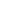 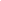 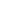 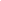 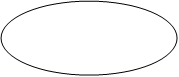 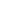 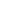 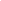 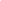 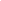 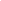 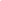 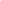 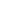 Unit 2 Worksheet 2 – Element, Compound, and Mixture   Name ____________1. Identify the separation techniques pictured below.  Which technique would be useful to separate a mixture of sand and salt?  Of salt and water?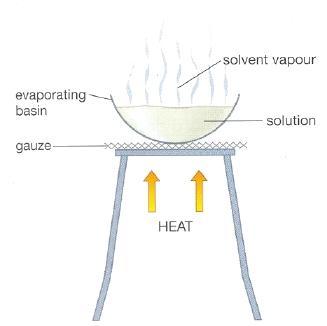 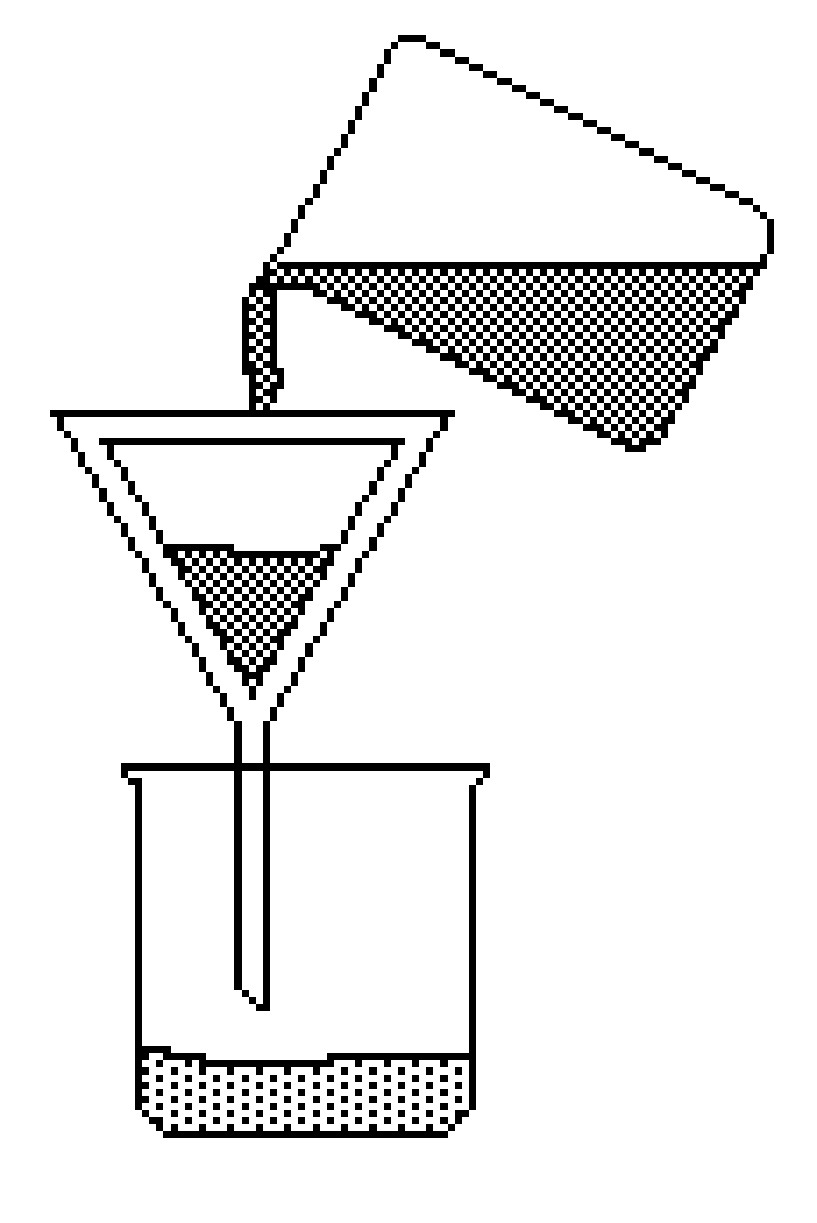 2.	Explain why the technique at left would not be effective in separating a mixture of salt and sugar.3.	Draw particle representations for the following:4.	Explain why a magnet can separate iron atoms from the mixture but not from the compound.Identifying Elements, Compounds, and Mixtures  5.  A mixture (is/ is not) a chemical combining of substances.6.  In a compound the (atoms/ molecules) are (chemically/ physically) combined so that the elements that make up the compound (retain/ lose) their identities and (do/ do not) take on a new set of properties.7.  True or False:  A mixture is always made up of a combination of elements.8.  In a mixture, the substances (lose/ retain) their identities.9.  In a mixture the substances involved (can/ cannot) be separated by a simple physical process.  10.  In a compound the elements involved (can/ cannot) be separated by a simple physical process because the elements are (physically combined/ chemically bonded).11.  True or False: An element can be broken down into a simpler substance.12.  The smallest identifiable unit of an element is a(n) _____________.  13.  Consider the four containers below.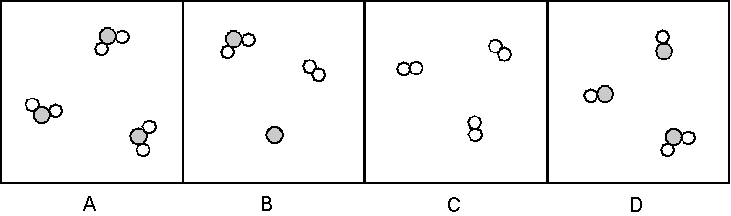 	a.	Which of these are mixtures? ________________ pure substances? _______________	b.	Which contain only compounds?______________ only elements _________________	14.  Consider the four containers below.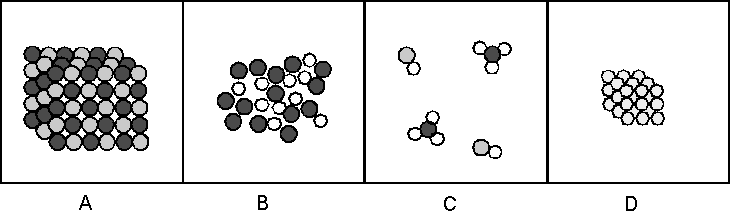 	a.	Which of these are mixtures? _____________ pure substances? ________________		b.	Which contain only compounds? ______________ only elements ________________	15. Consider the four containers below.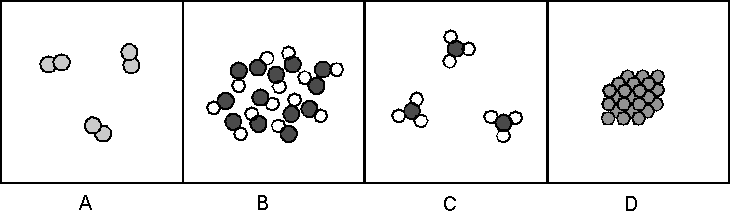 	a.	Which of these are mixtures? _________________ pure substances? _______________	b.	Which contain only compounds? ______________	 only elements _________________	
16. Which of the containers in #15 contain a gas? ___________ a liquid __________ a solid _________ElementCompoundMixture1.2.3.1.2.3.1.2.3.3 Examples:  3 Examples:3 Examples:A mixture of iron and sulfurA compound of iron and sulfur